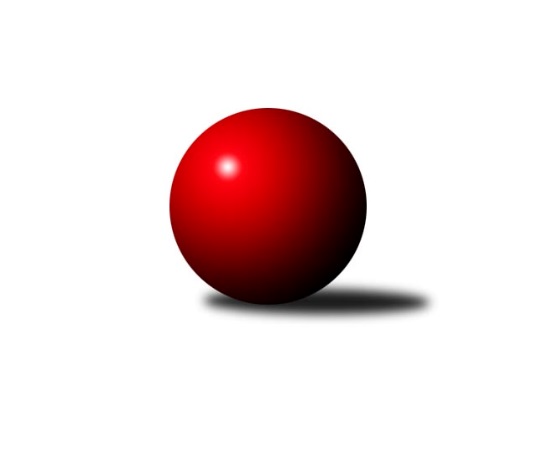 Č.13Ročník 2022/2023	5.2.2023Nejlepšího výkonu v tomto kole: 3411 dosáhlo družstvo: SKK Náchod B2. KLZ A 2022/2023Výsledky 13. kolaSouhrnný přehled výsledků:SK Žižkov Praha	- TJ Lokomotiva Ústí n. L. 	5:3	3337:3170	12.0:12.0	4.2.SKK Náchod B	- KK Konstruktiva Praha 	5:3	3411:3310	15.5:8.5	4.2.TJ Bižuterie Jablonec nad Nisou	- KK Kosmonosy A		dohrávka		8.2.KK Kosmonosy A	- SK Žižkov Praha	5:3	3362:3255	14.5:9.5	31.1.Tabulka družstev:	1.	SKK Náchod B	12	8	2	2	62.0 : 34.0 	175.0 : 113.0 	 3240	18	2.	KK Konstruktiva Praha	11	6	2	3	54.0 : 34.0 	151.5 : 112.5 	 3198	14	3.	KK Kosmonosy A	11	7	0	4	48.0 : 40.0 	134.5 : 129.5 	 3168	14	4.	SK Žižkov Praha	12	4	3	5	45.0 : 51.0 	135.5 : 152.5 	 3180	11	5.	TJ Bižuterie Jablonec nad Nisou	10	4	1	5	35.0 : 45.0 	105.0 : 135.0 	 3062	9	6.	KK Jiří Poděbrady	11	2	2	7	34.0 : 54.0 	119.0 : 145.0 	 3132	6	7.	TJ Lokomotiva Ústí n. L.	11	2	2	7	34.0 : 54.0 	115.5 : 148.5 	 3000	6Podrobné výsledky kola:	 SK Žižkov Praha	3337	5:3	3170	TJ Lokomotiva Ústí n. L. 	Hedvika Mizerová	132 	 127 	 113 	164	536 	 3:1 	 464 	 125	113 	 120	106	Petra Holakovská	Lenka Boštická	169 	 134 	 161 	149	613 	 3:1 	 496 	 118	141 	 119	118	Eliška Holakovská	Kateřina Katzová	150 	 142 	 140 	138	570 	 1:3 	 586 	 170	143 	 123	150	Barbora Vašáková	Anna Sailerová	136 	 146 	 122 	132	536 	 2:2 	 521 	 143	124 	 120	134	Lucie Stránská	Blanka Mizerová	135 	 137 	 152 	126	550 	 2:2 	 555 	 131	148 	 127	149	Šárka Vohnoutová	Blanka Mašková	131 	 135 	 137 	129	532 	 1:3 	 548 	 140	139 	 121	148	Tereza Odstrčilovározhodčí: Pavel KasalNejlepší výkon utkání: 613 - Lenka Boštická	 SKK Náchod B	3411	5:3	3310	KK Konstruktiva Praha 	Veronika Kábrtová	148 	 128 	 141 	134	551 	 2:2 	 577 	 146	158 	 137	136	Jana Čiháková	Andrea Prouzová	120 	 133 	 133 	133	519 	 0:4 	 554 	 144	138 	 136	136	Naděžda Novotná	Dana Adamů	149 	 112 	 129 	147	537 	 2:2 	 577 	 144	153 	 136	144	Emilie Somolíková	Barbora Lokvencová	146 	 148 	 134 	147	575 	 3.5:0.5 	 513 	 116	122 	 134	141	Marie Chlumská *1	Adéla Víšová	156 	 149 	 158 	150	613 	 4:0 	 541 	 132	128 	 153	128	Edita Koblížková	Lucie Slavíková	161 	 148 	 152 	155	616 	 4:0 	 548 	 128	131 	 151	138	Petra Najmanovározhodčí: Jiří Doucha ml.střídání: *1 od 61. hodu Tereza ChlumskáNejlepší výkon utkání: 616 - Lucie Slavíková	 KK Kosmonosy A	3362	5:3	3255	SK Žižkov Praha	Pavlína Říhová	156 	 138 	 143 	147	584 	 4:0 	 532 	 134	134 	 129	135	Hedvika Mizerová	Tereza Votočková	124 	 151 	 155 	133	563 	 1.5:2.5 	 554 	 153	154 	 114	133	Irini Sedláčková	Tereza Nováková *1	126 	 110 	 123 	133	492 	 2:2 	 509 	 112	139 	 127	131	Blanka Mizerová *2	Karolína Kovaříková	145 	 143 	 147 	137	572 	 1:3 	 561 	 154	146 	 121	140	Anna Sailerová	Lucie Dlouhá	151 	 143 	 146 	133	573 	 3:1 	 546 	 124	136 	 165	121	Blanka Mašková	Jana Burocková	148 	 135 	 154 	141	578 	 3:1 	 553 	 132	129 	 139	153	Lenka Boštickározhodčí: Vladislav Tajčstřídání: *1 od 61. hodu Hana Mlejnková, *2 od 59. hodu Kateřina KatzováNejlepší výkon utkání: 584 - Pavlína ŘíhováPořadí jednotlivců:	jméno hráče	družstvo	celkem	plné	dorážka	chyby	poměr kuž.	Maximum	1.	Adéla Víšová 	SKK Náchod B	566.77	374.1	192.7	4.8	6/7	(613)	2.	Lucie Slavíková 	SKK Náchod B	561.31	372.5	188.8	2.4	6/7	(616)	3.	Veronika Kábrtová 	SKK Náchod B	558.43	372.8	185.6	4.8	7/7	(612)	4.	Karolína Kovaříková 	KK Kosmonosy A	554.75	372.8	182.0	5.0	4/6	(590)	5.	Barbora Lokvencová 	SKK Náchod B	552.23	375.4	176.9	5.4	7/7	(618)	6.	Jana Čiháková 	KK Konstruktiva Praha 	551.90	369.1	182.9	3.1	5/7	(577)	7.	Tereza Votočková 	KK Kosmonosy A	549.85	371.7	178.2	6.6	5/6	(576)	8.	Marie Chlumská 	KK Konstruktiva Praha 	546.76	370.3	176.4	8.2	5/7	(592)	9.	Olga Petráčková 	TJ Bižuterie Jablonec nad Nisou	544.33	362.1	182.3	5.5	6/6	(572)	10.	Lenka Boštická 	SK Žižkov Praha	543.29	368.5	174.7	4.9	7/7	(613)	11.	Tereza Bendová 	KK Kosmonosy A	541.08	372.2	168.9	8.4	6/6	(582)	12.	Zdeňka Dejdová 	KK Jiří Poděbrady	539.19	369.2	170.0	6.4	6/6	(576)	13.	Jana Florianová 	TJ Bižuterie Jablonec nad Nisou	536.92	359.6	177.3	3.5	6/6	(581)	14.	Blanka Mašková 	SK Žižkov Praha	536.17	362.7	173.5	5.3	7/7	(578)	15.	Edita Koblížková 	KK Konstruktiva Praha 	535.64	357.0	178.6	3.0	5/7	(589)	16.	Šárka Vohnoutová 	TJ Lokomotiva Ústí n. L. 	535.18	376.1	159.0	7.1	7/7	(564)	17.	Barbora Vašáková 	TJ Lokomotiva Ústí n. L. 	534.50	363.6	170.9	8.2	7/7	(586)	18.	Michaela Moravcová 	KK Jiří Poděbrady	534.07	367.5	166.6	9.0	6/6	(570)	19.	Iveta Seifertová  ml.	TJ Bižuterie Jablonec nad Nisou	532.00	367.7	164.3	8.8	4/6	(578)	20.	Lenka Honzíková 	KK Jiří Poděbrady	531.63	360.1	171.6	7.3	4/6	(551)	21.	Hedvika Mizerová 	SK Žižkov Praha	527.67	361.4	166.3	8.5	6/7	(588)	22.	Hana Mlejnková 	KK Kosmonosy A	525.50	369.7	155.9	7.4	4/6	(553)	23.	Petra Najmanová 	KK Konstruktiva Praha 	524.50	360.3	164.2	7.4	7/7	(577)	24.	Dana Adamů 	SKK Náchod B	522.27	362.3	159.9	8.0	5/7	(572)	25.	Kateřina Katzová 	SK Žižkov Praha	519.42	357.8	161.6	8.2	6/7	(573)	26.	Kateřina Holubová 	TJ Lokomotiva Ústí n. L. 	519.25	361.4	157.9	8.6	5/7	(587)	27.	Lucie Řehánková 	SK Žižkov Praha	518.23	361.2	157.1	6.6	6/7	(591)	28.	Iveta Seifertová  st.	TJ Bižuterie Jablonec nad Nisou	518.08	352.9	165.2	7.8	5/6	(563)	29.	Lucie Stránská 	TJ Lokomotiva Ústí n. L. 	516.80	349.0	167.8	6.0	6/7	(556)	30.	Andrea Prouzová 	SKK Náchod B	515.47	351.0	164.5	9.2	6/7	(550)	31.	Jana Takáčová 	KK Jiří Poděbrady	512.92	352.2	160.8	11.1	4/6	(559)	32.	Martina Starecki 	KK Konstruktiva Praha 	512.92	353.8	159.2	9.3	6/7	(573)	33.	Tereza Chlumská 	KK Konstruktiva Praha 	512.50	354.2	158.3	10.1	5/7	(565)	34.	Tereza Nováková 	KK Kosmonosy A	512.06	352.9	159.2	7.1	4/6	(564)	35.	Lada Tichá 	KK Jiří Poděbrady	510.50	355.0	155.5	8.0	6/6	(536)	36.	Magdaléna Moravcová 	KK Jiří Poděbrady	509.36	351.6	157.8	9.4	5/6	(529)	37.	Lenka Stejskalová 	TJ Bižuterie Jablonec nad Nisou	505.50	347.7	157.8	11.2	6/6	(525)	38.	Dita Kotorová 	KK Jiří Poděbrady	505.19	340.4	164.8	8.9	4/6	(540)	39.	Eliška Holakovská 	TJ Lokomotiva Ústí n. L. 	473.57	337.1	136.5	14.2	7/7	(502)	40.	Zdeňka Kvapilová 	TJ Bižuterie Jablonec nad Nisou	467.00	333.9	133.1	13.7	4/6	(476)	41.	Jana Gembecová 	TJ Bižuterie Jablonec nad Nisou	458.11	334.4	123.7	16.1	6/6	(503)	42.	Petra Holakovská 	TJ Lokomotiva Ústí n. L. 	412.95	295.2	117.7	22.0	7/7	(464)		Emilie Somolíková 	KK Konstruktiva Praha 	581.00	384.5	196.5	1.5	2/7	(585)		Anna Sailerová 	SK Žižkov Praha	554.67	373.5	181.2	5.2	2/7	(561)		Naděžda Novotná 	KK Konstruktiva Praha 	553.06	376.9	176.1	3.8	4/7	(580)		Pavlína Říhová 	KK Kosmonosy A	551.88	352.9	199.0	3.4	2/6	(584)		Irini Sedláčková 	SK Žižkov Praha	548.00	376.7	171.3	9.7	3/7	(564)		Blanka Mizerová 	SK Žižkov Praha	546.83	369.5	177.3	6.8	4/7	(576)		Kristýna Vorlická 	TJ Lokomotiva Ústí n. L. 	546.00	353.0	193.0	8.0	1/7	(546)		Lucie Holubová 	KK Kosmonosy A	544.50	366.0	178.5	7.0	2/6	(583)		Lucie Dlouhá 	KK Kosmonosy A	537.00	366.3	170.8	7.1	2/6	(573)		Michaela Weissová 	KK Jiří Poděbrady	536.75	351.0	185.8	3.8	2/6	(575)		Zuzana Holcmanová 	KK Jiří Poděbrady	534.00	361.0	173.0	6.0	1/6	(534)		Tereza Odstrčilová 	TJ Lokomotiva Ústí n. L. 	533.67	359.3	174.3	5.1	3/7	(548)		Hana Kovářová 	KK Konstruktiva Praha 	524.00	356.3	167.7	5.7	3/7	(538)		Dana Adamů 	SKK Náchod B	516.50	352.5	164.0	5.5	2/7	(537)		Jana Burocková 	KK Kosmonosy A	514.00	358.0	156.0	10.8	2/6	(578)		Miloslava Žďárková 	SK Žižkov Praha	513.00	365.0	148.0	15.0	1/7	(513)		Nikola Sobíšková 	KK Kosmonosy A	512.00	355.0	157.0	6.5	2/6	(536)		Zuzana Tiličková 	TJ Lokomotiva Ústí n. L. 	503.00	351.5	151.5	12.0	2/7	(512)		Kristýna Bártová 	SKK Náchod B	487.00	349.5	137.5	13.5	4/7	(529)		Jindřiška Svobodová 	KK Kosmonosy A	481.00	359.0	122.0	17.0	1/6	(481)		Kateřina Gintarová 	SKK Náchod B	475.00	334.0	141.0	13.0	1/7	(475)		Vlasta Kohoutová 	KK Jiří Poděbrady	451.00	336.0	115.0	20.0	1/6	(451)Sportovně technické informace:Starty náhradníků:registrační číslo	jméno a příjmení 	datum startu 	družstvo	číslo startu20059	Emilie Somolíková	04.02.2023	KK Konstruktiva Praha 	1x1048	Anna Sailerová	04.02.2023	SK Žižkov Praha	2x1049	Irini Sedláčková	31.01.2023	SK Žižkov Praha	1x
Hráči dopsaní na soupisku:registrační číslo	jméno a příjmení 	datum startu 	družstvo	Program dalšího kola:14. kolo8.2.2023	st	17:00	TJ Bižuterie Jablonec nad Nisou - KK Kosmonosy A (dohrávka z 13. kola)	11.2.2023	so	9:00	TJ Lokomotiva Ústí n. L.  - KK Jiří Poděbrady				-- volný los -- - SKK Náchod B	12.2.2023	ne	10:00	KK Konstruktiva Praha  - TJ Bižuterie Jablonec nad Nisou	Nejlepší šestka kola - absolutněNejlepší šestka kola - absolutněNejlepší šestka kola - absolutněNejlepší šestka kola - absolutněNejlepší šestka kola - dle průměru kuželenNejlepší šestka kola - dle průměru kuželenNejlepší šestka kola - dle průměru kuželenNejlepší šestka kola - dle průměru kuželenNejlepší šestka kola - dle průměru kuželenPočetJménoNázev týmuVýkonPočetJménoNázev týmuPrůměr (%)Výkon9xLucie SlavíkováNáchod B6168xLucie SlavíkováNáchod B113.596164xLenka BoštickáŽižkov6137xAdéla VíšováNáchod B113.036139xAdéla VíšováNáchod B6132xLenka BoštickáŽižkov112.266131xBarbora VašákováÚstí n/L.5865xJana FlorianováJablonec111.625541xJana ČihákováKonstruktiva 5772xBarbora VašákováÚstí n/L.107.315862xEmilie SomolíkováKonstruktiva 5772xEmilie SomolíkováKonstruktiva 106.39577